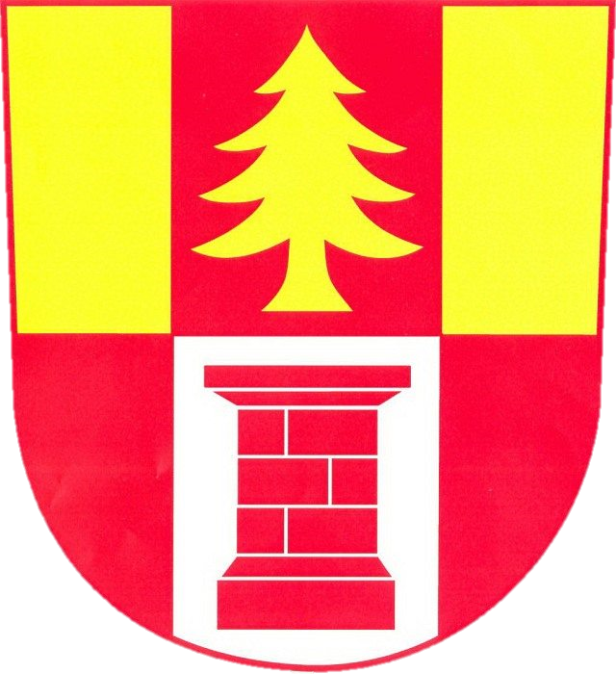 Nučický zpravodajkvěten 2018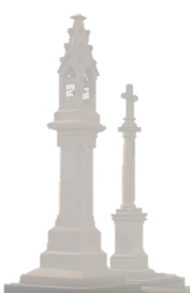 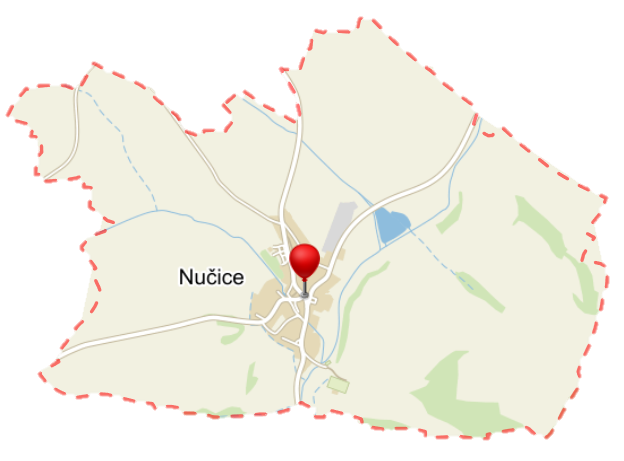 Sucho, kam se podíváš.Letošní rok je už od začátku chudý na srážky, obzvlášť u nás v Nučicích. V zimě sněžilo jenom několikrát, a sníh rychle zase roztál. O jarních deštích nelze skoro ani hovořit. Je to vidět i na naší zeleni, trávy se seká jen trochu. A to ve zprávách upozorňují na přívalové deště. Nedostatek vody má i dopad na dodávky pitné vody. Opět je vydáno rozhodnutí o omezení užívání pitné vody. Od 1.června od 31. srpna platí i pro Nučice zákaz kropení zahrad, napouštění bazénů, mytí aut, dopouštění vlastních zdrojů vody a dalšího užívání pitné vody k jiným činnostem, než pitným a hygienickým činnostem z obecního vodovodu. Z jednání s VODOSem vyplývá, že pod Nučicemi voda je, ale čerpá se na povoleném limitu, ostatní vrty mají problémy. Hledá se řešení, jako tradičně je to o penězích do oprav a investic. Ale v letošním roce by už pomohl jen pořádný déšť. Na druhou stranu máme v Nučicích kuriózní situaci, voda se objevila uvnitř zástavby. Je to blízko vodovodního řadu, prověřovali a hledali jsme poruchu, ale z vodovodu ta voda není. Nejspíš se zvedla spodní voda nebo pramen. Tak si přejme, ať pořádně zaprší…Jaromír Klihavec, starosta obceInformace z veřejného zasedání Zastupitelstva Obce Nučicekonaného dne 10.5.2018 Zastupitelstvo obce schválilo dotace pro místní spolky: TJ Nučice ve výši 60000 Kč a Sdružení nučických žen ve výši 6000 Kč.Zastupitelstvo obce schválilo záměry na prodej dvou parcel mezi školkou a hasičskou zbrojnicí pro výstavbu rodinných domů. V rámci přípravy rekonstrukce chodníků zastupitelstvo schválilo záměr koupě části pozemku parc.č. 28/1, na němž se nachází chodník. Dále zastupitelstvo vybralo firmu na přípravu žádosti o dotaci na chodníky a schválilo s ní smlouvu. Zastupitelstvo obce schválilo Rozpočtové opatření č. 3/2018 s navýšením výdajů na opravy a rekonstrukce.Zastupitelstvo vybralo firmu na vybudování bezdrátového rozhlasu s novou ústřednou a schválilo s ní smlouvu. Zastupitelstvo vybralo firmu na zemní práce pro přípravu volnočasového hřiště a schválilo s ní smlouvu. V souvislosti se změnami ohledně ochrany osobních údajů dle směrnice Evropské unie o GDPR na obecním úřadu zastupitelstvo schválilo smlouvu na výkon činnosti Pověřence na ochranu osobních údajů s vybranou firmou.  Informace obecního úřaduVypínání elektřiny v obciSpolečnost ČEZ bude ve dnech 12. a 13. června vypínat elektřinu z provozních důvodů. Seznam plánovaných odstávek dodávky elektřiny: 12.06.2018 (09:00 - 12:00) - plánovaná odstávka č. 110060599068 1169526, U86, p.6040/1, 103, 104, 105, 106, 110, 111, 113, 114, 128, 129, 130, 131, 132, 133, 134, 139, 142, 146, 20, 22, 23, 24, 25, 33, 34, 35, 36, 40, 47, 53, 56, 57, 58, 60, 69, 73, 78, 79, 80, 81, 82, 83, 84, 86, 87, 88, 89, 95, 96, 98, 99, parc.č. 29/1 13.06.2018 (07:30 - 12:30) - plánovaná odstávka č. 110060599049 1169527, 1169528, 1169529, 1, 10, 101, 107, 108, 109, 11, 115, 116, 117, 118, 119, 12, 120, 121, 122, 124, 125, 126, 127, 13, 14, 141, 15, 16, 17, 18, 19, 2, 21, 26, 27, 28, 29, 3, 30, 31, 37, 38, 38, 39, 4, 41, 42, 43, 44, 45, 46, 48, 49, 5, 50, 51, 52, 59, 6, 61, 62, 63, 64, 65, 6871, 72, 74, 75, 76, 77, 8, 92, 94, 97, parc.č. 214/7,  parc.č. 80/3,  parc.č. 81 13.06.2018 (07:30 - 15:00) - plánovaná odstávka č. 110060599284 21, 27, 29 13.06.2018 (12:30 - 15:00) - plánovaná odstávka č. 110060599060 21/2, 102, 112, 129, 90, 91 Jednotlivými čísly jsou čísla popisná domů, případně čísla parcelní pozemků nebo čísla odběrných míst.Rekonstrukce mostu pod BujnouDlouho slibovaná rekonstrukce mostu bude probíhat v době od 2. července do 31. října. Silnice bude uzavřena od křižovatky na Prusice po začátek obce Nučice. Objízdná trasa je stanovena přes Prusice a Konojedy.  Oprava střechy budovy č.p. 31Stavební firma provedla malou opravu střechy, aby tam nezafoukával sníh. Dále obec připravuje výměnu střešních oken.  Pasport místních komunikací v NučicíchObec převzala od projektantů pasport místních a účelových komunikací v obci Nučice a dopravního značení. Pasport je potřebným dokumentem pro dotace. Některé úpravy dopravního značení, tj. výměna, doplnění značek a dalších prvků povede ke zvýšení přehlednosti a bezpečnosti dopravy v Nučicích. Rekonstrukce pomníku padlýmObec získala dotaci od Ministerstva obrany ČR na rekonstrukci pomníku. Rekonstrukce bude probíhat do podzimu letošního roku. VzpomínkaDne 15.5.2018 uplynulo neuvěřitelných 10 let od doby, kdy nás navždy opustil pan Josef Jícha z Nučic čp. 77. Vzpomínají synové, sestra s rodinou, přátelé a kamarádi.Informace spolkůSdružení nučických ženV sobotu 5.5. jsme pro děti uspořádaly "jarní dílničku" u hasičské zbrojnice, za což bychom chtěly moc poděkovat našim hasičům, že nám jí půjčili. S dětmi jsme si zasadili kytičky a vyrobili zápichy. Akce byla venku, bylo krásné počasí a všem maminkám děkuji za pohoštění, které pro děti připravily. Nakonec jsme ještě všichni šli na dětské hřiště a dali si zmrzliny. Mě osobně se to moc líbilo.Zikánová KatkaHasičské závody v KonojedechV sobotu 19. května se naši hasiči z SDH Nučice zúčastnili hasičských závodů. Podrobnosti ze závodů nebyly dodány.Mateřská škola Kuřátka NučiceRozloučení s předškolákyObec Nučice pořádá tradiční rozloučení s předškoláky, kteří opouštějí naši školku a v září vyrazí do školních lavic. Rozloučení se koná v pondělí 25.6. od 16:30 v tělocvičně bývalé školy.Nučický fotbal Nučice A – Radim  3:0 (1:0)		19. kolo - neděle 29.4.2018Rozhodčí:	Černý			Diváků: 50Branky: 13. J. Novák, 66. T. Vlasák, 74. F. KubalíkBýchory - Nučice A 1:2 (1:1)		20. kolo – sobota 5.5.2018Rozhodčí:	Bydlák			Diváků: 40Branky: 10. M. Šulc, 86. M. ŠulcNučice A – Kouřim  4:1 (2:1)		21. kolo - neděle 13.5.2018Rozhodčí:	Kratochvíl			Diváků: 100Branky: 18. J. Vedral, 34. J. Novák, 52. F. Kubalík, 78. F. Kubalík   Nučice A – Velim B  2:1p (0:1)		14. kolo – úterý 8.5.2018Rozhodčí:	Löwe				Diváků: 95Branky: 55. F. Kubalík   Libodřice - Nučice A  0:3 (0:3)		22. kolo – sobota 19.5.2018Rozhodčí: Poklop			Diváků: 60Branky: 10. F. Kubalík, 27. T. Vlasák, 40. J. VedralNučice A – Jevany  4:5p (1:3)		23. kolo – neděle 27.5.2018Rozhodčí:	Pluhař			Diváků: 200Branky: 22. P. Zápotocký (p.), 65. F. Kubalík, 75. M. Šulc, 80. M. ŠulcCerhenice B - Nučice B 8:2 (3:1)  	20.kolo - neděle 6.5.2018Rozhodčí: Trumpus		Diváků: 50Branky: 34. J.Galler (p), 65. P.KrutskýKořenice - Nučice B 1:3 (0:2)  		19.kolo - neděle 29.4.2018Rozhodčí: Netáhlík		Diváků: 30Branky: 23. P. Krutský, 28. R. Jícha, 48. J. GallerRostoklaty B – Nučice B 4:5 (2:3)	21. kolo - neděle 13.5.2018Rozhodčí: Dvořák			Diváků: 35Branky: 6. I. Dráb, 18. P. Krutský, 23. P. Krutský, 52. I. Dráb, 54. I. DrábNučice B – Chotutice  4:2 (0:2)		22. kolo - neděle 20.5.2018Rozhodčí: Pluhař			Diváků: 62Branky: 49. R. Jícha, 57. F. Kubalík, 73. F. Kubalík, 73. R. Jícha                                                     
Pašinka/Nebovidy B - Nučice B 1:5 (0:2)     23.kolo - neděle 27.5.2018Rozhodčí: Kvasnička			Diváků: 40Branky: 10. J. Galler, 30. P. Jícha, 65. P. Jícha, 78. J. Galler, 86. J. Galler  Z nučických zápasů jsou pořizována videa, k vidění jsou na internetových stránkách https://youtu.be.  Dále fotbalové stránky fotbalunas.cz/soutez/78 pro Nučice A a soutez/82 pro Nučice B, stránky www.kfis.cz, na těchto stránkách jsou tabulky, zápisy a statistiky zápasů. Zde jsou QR kódy k domácím zápasům: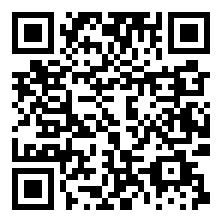 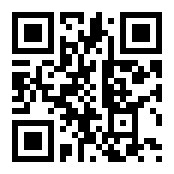 Nučice – Velim				Nučice – Radim 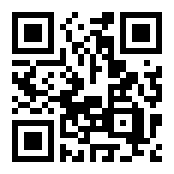 Nučice – Jevany  Nučický kalendář:v neděli 3. června od 17 hodin fotbalové utkání Nučice B – Křečhoř na hřišti v Nučicích v pátek 8. června svoz plastů v neděli 10. června od 17 hodin fotbalové utkání Nučice A – Žiželice na hřišti v Nučicích ve čtvrtek 14. června od 19 hodin zasedání zastupitelstva obce v Hospodě U Kubelků v sobotu 16. června výlet se SNŽ do Chlumce nad Cidlinou do Fajnparku, odjezd v 9 hodin z nučické návsi v neděli 17. června od 17 hodin fotbalové utkání Nučice B – Velké Chvalovice na hřišti v Nučicích v pondělí 25. června od 16:30 hodin rozloučení s předškoláky MŠ Kuřátka Nučice v tělocvičně bývalé školy č.p. 31 Nučický zpravodaj - měsíčník obce Nučice - Ročník 20 / Číslo 5 Vydáno dne 31.5.2018 - nákladem 150 výtisků - Obecním úřadem v Nučicích, č.p.2, 281 63 Kostelec n.Č.l.  IČ: 00235598 - č. účtu: 4823151/0100 KB Kolín - Evidováno MK ČR E-10635 www.obec-nucice.cz     ounucice@volny.cz